MŠ Darkovice, Březová 1, 74717MĚSÍČNÍ PLÁN NA MĚSÍC LEDEN 2023Tři králové a návštěva kostela:  6. 1. 2023Veverka Terka, myška Klárka a sněhulák: 10. 1. 2023 začátek v 10:30hod. Cena 60KČ za dítě.Muzikoterapie s Verčou: 18. 1. 2023 název „Sněhová dílna“, začátek v 9:30 hod. Cena 50 KČ na dítě.Maškarní ples v KD: 28. 1. 2023, začátek v 15:00 hod. (více informací na plakátku akce)Krmení zvířátek v krmelci: aktuálně dle počasí – předem Vás budeme informovat (prosíme vhodné oblečení a obuv)Sáňkování: aktuálně dle počasí – předem Vás budeme informovat (prosíme vhodné oblečení a obuv)Odpolední kroužek angličtiny pro přihlášené děti s Alexandrou Gibson, bude probíhat každý čtvrtek ve 14:30hod ve třídě Berušek.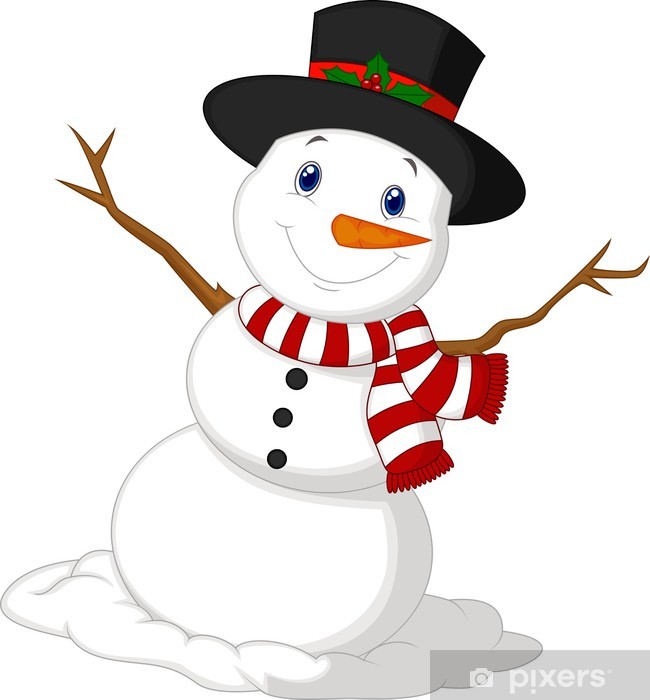 